	Estado do Rio Grande do Sul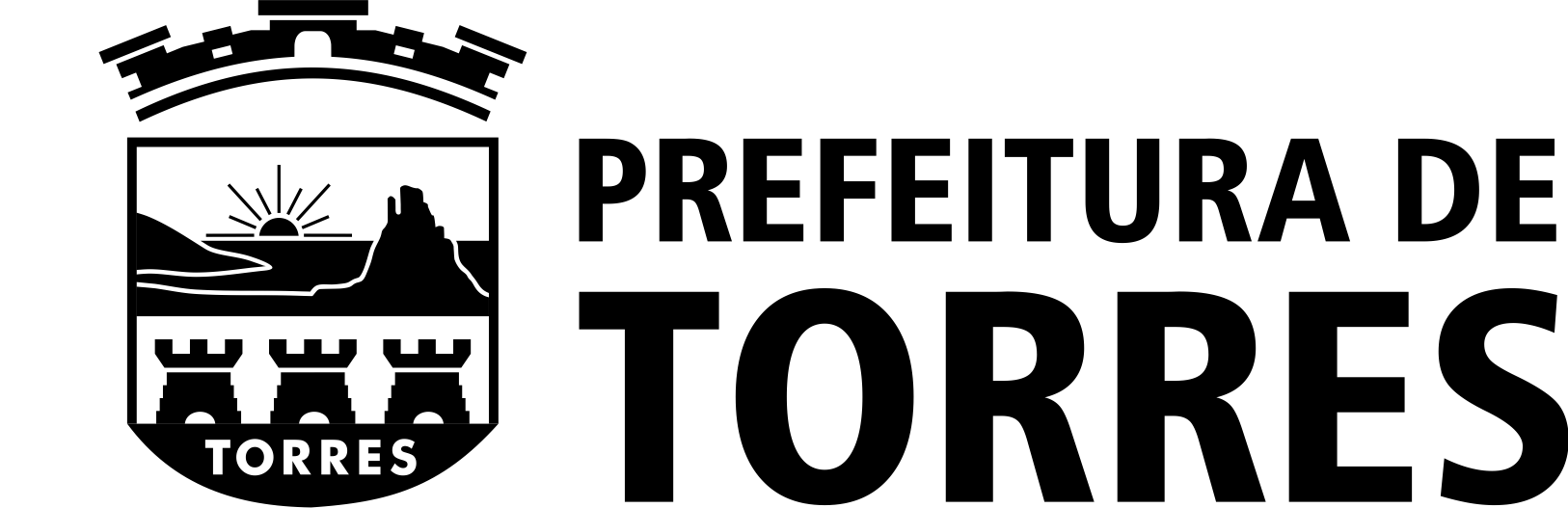 Poder Executivo do Município de TorresSecretaria Municipal da FazendaFICHA CADASTRALPESSOA JURÍDICAa) Razão Social: __________________________________________________________b) Nome Fantasia: _________________________________________________________c) Cadastro Nacional de Pessoas Jurídicas (CNPJ):_______________________________d) Endereço: Rua/AV. _____________________, n.º _______, Bloco/conjunto _________, sala ______, Bairro _________, CEP: _________________.e) Telefone comercial: (___) ______________; Telefone celular: (___) _______________, f) E-mail:___________________________________________j) Representante(s) legal(is):Nome ___________________________, Documento de Identidade (RG): _____________, Órgão expedidor: __________; Cadastro Nacional de Pessoa Física (CPF): ___________; Telefone celular: (___) ___________; E-mail:_____________________________________.Nome ___________________________, Documento de Identidade (RG): ______________, Órgão expedidor: ________; Cadastro Nacional de Pessoa Física (CPF): _____________; Telefone celular: (___) ____________; E-mail:____________________________________. IMPEDIMENTOSO requerente é servidor público da Administração Direta ou Indireta do Município de _______?O requerente possui vínculos de natureza técnica, comercial, econômica, financeira ou trabalhista com servidor público da Administração Direta ou Indireta do Município de _______?O requerente está suspenso de participar de licitação e de contratar com o Município de  _______?O requerente é declarado inidôneo, por qualquer órgão da Administração Direta ou Indireta de Município, Estado ou da União, para licitar e contratar com a Administração Pública?REQUERIMENTOTendo em vistas as informações prestadas acima, que, para qualquer fim, declaramos ser a expressão da verdade, e a documentação que acompanha essa ficha cadastral, solicito a inclusão no Registro Cadastral do Município de Torres. Nome do signatário: _________________________, Cargo: _________________________, CPF: _______________________________________________ (local), ___, de ___________ de _____ 2018_______________________________(assinatura)PESSOA JURÍDICA(__) declaração que cumpre o disposto no inciso XXXIII do art. 7º da Constituição da República(__) registro comercial, ato constitutivo, contrato social, estatuto ou outro documento equivalente.(__) Inscrição no Cadastro de Pessoas Jurídicas – CNPJ(__) Certidão Conjunta Negativa ou Positiva com Efeito de Negativa de Tributos Federais e de Encargos Sociais(__) Certidão Negativa ou Positiva com Efeito de Negativa de Tributos Estaduais(__) Certidão Negativa ou Positiva com Efeito de Negativa de Tributos Municipais(__) Inscrição no cadastro de contribuintes estadual ou municipal(__) Certidão Negativa ou Positiva com Efeito de Negativa do FGTS(__) Certidão Negativa ou Positiva com Efeito de Negativa de débitos inadimplidos perante a Justiça do Trabalho(__) comprovante de registro ou inscrição em entidade profissional competente(__) atestado (s) de experiência anterior (__) certidão negativa de execução patrimonial – falência concordata(__) balanço patrimonial já exigível e apresentado na forma da lei, com a indicação do nº do Livro Diário, número de registro no órgão competente e numeração das folhas onde se encontram os lançamentos, que comprovem a boa situação financeira da empresa, sendo vedada a substituição do balanço por balancete ou balanço provisório;Comprovação da boa situação financeira da empresa, de que trata o inciso I do caput deste artigo, será verificada mediante a apuração de índices aceitáveis, pela aplicação das seguintes fórmulas:	I - Liquidez Instantânea:	a) Índice mínimo: ______;	b) Fórmula: Ativo Disponível – AD dividido pelo Passivo Circulante – PC, representada abaixo.		AD	LIQUIDEZ INSTANTÂNEA = -------- = > _____		PC	II – Liquidez corrente:	a) Índice mínimo: ______;	b) Fórmula: Ativo Circulante – AC dividido pelo Passivo Circulante – PC, representada abaixo.		AC	LIQUIDEZ CORRENTE = -------- = > _____		PC	III – Liquidez geral:	a) Índice mínimo: ______;	b) Fórmula: somatório do Ativo Circulante – AC com o Ativo Realizável a Longo Prazo – ALRP, divido pelo somatório do Passivo Circulante – PC com Passivo Exigível a Longo Prazo - PELP, representada abaixo.		AC + ARLP	LIQUIDEZ GERAL = ------------------- = > _____		PC + PELP	IV – Gerência de Capitais de Terceiros:	a) Índice mínimo: ______;	b) Fórmula: Patrimônio Líquido - PL divido pelo somatório do Passivo Circulante – PC com Passivo Exigível a Longo Prazo - PELP, representada abaixo.		PL	LIQUIDEZ GERAL = ------------------- = > _____		PC + PELP	V – Grau de endividamento:	a) Índice máximo:______;	b) Fórmula: somatório do Passivo Circulante – PC com Passivo Exigível a Longo Prazo – PELP, dividido pelo Ativo Total – AT, representada abaixo.		PC + PELP	LIQUIDEZ GERAL = ------------------- = < _____		ATAs pessoas jurídicas que utilizam a escrituração contábil digital - ECD e que aguardam a autenticação do balanço patrimonial pela Junta Comercial poderão apresentar para o cadastro, em substituição ao registro, o protocolo de envio, no Sistema Público de Escrituração Digital - SPED, do balanço à Receita Federal do Brasil.As empresas constituídas no exercício social da solicitação do cadastro poderão apresentar o balanço de abertura.	Art. 27. Para os fins dos benefícios da Lei Complementar nº 123, de 14 de dezembro de 2006, a pessoa jurídica interessada deverá apresentar declaração de que se enquadra como microempresa, empresa de pequeno porte, microempreendedor individual, bem assim como cooperativa que tenha auferido no ano calendário anterior, receita bruta até o limite de R$ 3.600.000,00 (três milhões e seiscentos mil reais). (___) Sim(___) Não(___) Sim(___) Não(___) Sim(___) Não(___) Sim(___) Não